2024 г.Конкурсное задание разработано экспертным сообществом и утверждено Менеджером компетенции, в котором установлены нижеследующие правила и необходимые требования владения профессиональными навыками для участия в соревнованиях по профессиональному мастерству.ИСПОЛЬЗУЕМЫЕ СОКОРАЩЕНИЯФГОС – Федеральный государственный образовательный стандартПС – профессиональный стандартТК – требования компетенцииКЗ - конкурсное заданиеИЛ – инфраструктурный листКО - критерии оценкиОТ и ТБ – охрана труда и техника безопасности1.ОСНОВНЫЕ ТРЕБОВАНИЯ КОМПЕТЕНЦИИ1.1. ОБЩИЕ СВЕДЕНИЯ О ТРЕБОВАНИЯХ КОМПЕТЕНЦИИТребования компетенции (ТК) «Агрономия» определяют знания, умения, навыки и трудовые функции, которые лежат в основе наиболее актуальных требований работодателей отрасли. Целью соревнований по компетенции является демонстрация лучших практик и высокого уровня выполнения работы по соответствующей рабочей специальности или профессии. Требования компетенции являются руководством для подготовки конкурентоспособных, высококвалифицированных специалистов / рабочих и участия их в конкурсах профессионального мастерства.В соревнованиях по компетенции проверка знаний, умений, навыков и трудовых функций осуществляется посредством оценки выполнения практической работы. Требования компетенции разделены на четкие разделы с номерами и заголовками, каждому разделу назначен процент относительной важности, сумма которых составляет 100.1.2. ПЕРЕЧЕНЬ ПРОФЕССИОНАЛЬНЫХ ЗАДАЧ СПЕЦИАЛИСТА ПО КОМПЕТЕНЦИИ «АГРОНОМИЯ»Перечень видов профессиональной деятельности, умений и знаний и профессиональных трудовых функций специалиста (из ФГОС/ПС/ЕТКС..) и базируется на требованиях современного рынка труда к данному специалистуТаблица №1Перечень профессиональных задач специалиста1.3. ТРЕБОВАНИЯ К СХЕМЕ ОЦЕНКИСумма баллов, присуждаемых по каждому аспекту, должна попадать в диапазон баллов, определенных для каждого раздела компетенции, обозначенных в требованиях и указанных в таблице №2.Таблица №2Матрица пересчета требований компетенции в критерии оценки1.4. СПЕЦИФИКАЦИЯ ОЦЕНКИ КОМПЕТЕНЦИИОценка Конкурсного задания будет основываться на критериях, указанных в таблице №3:Таблица №3Оценка конкурсного задания1.5. КОНКУРСНОЕ ЗАДАНИЕОбщая продолжительность Конкурсного задания: от 8 до12 ч.Количество конкурсных дней: 3 дняВне зависимости от количества модулей, КЗ должно включать оценку по каждому из разделов требований компетенции.Оценка знаний участника должна проводиться через практическое выполнение Конкурсного задания. В дополнение могут учитываться требования работодателей для проверки теоретических знаний / оценки квалификации.1.5.1. Разработка/выбор конкурсного задания (ссылка на ЯндексДиск с матрицей, заполненной в Excel)Конкурсное задание состоит из шести модулей, включает обязательную к выполнению часть (инвариант) – 4 модуля, и вариативную часть – двух модулей. Общее количество баллов конкурсного задания составляет 100.Вариативные модули разработаны и рекомендованы для выполнения работодателями региона.Таблица №4Матрица конкурсного заданияИнструкция по заполнению матрицы конкурсного задания (Приложение № 1)1.5.2. Структура модулей конкурсного задания (инвариант/вариатив)Модуль А   Исследование, планирование системы защиты полевых и овощных культурВремя на выполнение модуля 2 часа Задания: Описание задания, для выполнения задания необходимо:1. Правильная и рациональную организация рабочего места.2. Установка микроскопа.3. Проведение фитоэкспертизы зерновых культур.4. Определение болезней поражения сельскохозяйственных культур, вызываемых вирусами, вироидами, фитоплазмами, бактериями, актиномицетами.5. Определение вредителей по морфологическим признакам и характеру повреждений растений.6. Составление календарного плана мероприятий по борьбе с вредителями и болезнями сельскохозяйственных культур.7. Правильное заполнение рабочей карточки.8. Соблюдение правил техники и экологической безопасности.Модуль Б Определение массовой доли количества и качества клейковины Время на выполнение модуля 2 часа Задания: Описание задания, для выполнения задания необходимо:1. Правильная и рациональная организация рабочего места.2. Подготовка оборудования для получения клейковины.3. Определение количество и качество сырой клейковины средней пробы пшеницы.3. Определение общей стекловидности пшеницы4. Соблюдение технологической последовательности выполнения работы.5. Производственная ситуация.6. Правильное заполнение рабочей карточки.7. Соблюдение правил техники и экологической безопасности.Модуль В   Определение агрохимических свойств почвыВремя на выполнение модуля 2 часа Задания: Описание задания, для выполнения задания необходимо:1. Правильная и рациональная организация рабочего места.2. Агрохимические исследование почв приборами рН-метр и иономер.3. Снятие показаний приборов. Определение группировки почв. Агрохимическая оценка исследуемого образца (почвенной пробы).4. Производственная ситуация. 5. Правильное заполнение рабочей карточки.    6. Соблюдение технологической последовательности выполнения работы.7. Соблюдение правил техники и экологической безопасности.Модуль Г    Работа с цифровыми платформами в сельском хозяйстве Время на выполнение модуля 2 часа Задания: Описание задания, для выполнения задания необходимо:1. Правильная и рациональная организация рабочего места.2. Корректировка технологических операций по возделыванию масличных культур 3. Выполнение работы с агрономическими параметрами на цифровой платформе точного земледелия, программирование технологии возделывания сельскохозяйственных культур.4. Правильное заполнение рабочей карточки. 5. Соблюдение технологической последовательности выполнения работы.6. Соблюдение правил техники и экологической безопасности.Вариативные модулиМодуль Д    Определение качества зернаВремя на выполнение модуля 2 часа Задания: Описание задания, для выполнения задания необходимо:1. Правильная и рациональная организация рабочего места.2. Установление схемы отбора и отбор точечных проб. 3. Определение морфологических особенностей зерновых культур. 4. Заполнение этикетки.5. Упаковка и опломбирование пробы.6. Установление схемы лабораторного опыта.7. Определение влажности зерна.8. Собр метрической пурки.9. Определение объемной массы зерна.10. Определение числа падения в зерне пшеницы.11. Правильное заполнение рабочей карточки.  12. Соблюдение правил техники и экологической безопасности.Модуль Е Организация и планирование плодово-ягодного садоводстваВремя на выполнение модуля 2 часа Задания: Описание задания, для выполнения задания необходимо:1. Выполнение плодовых прививок.2. Организация и планирование плодово-ягодного сада с использованием цифровой программы «Ландшафтный дизайн 3D».3. Производственная ситуация 4. Соблюдение правил техники и экологической безопасности2. СПЕЦИАЛЬНЫЕ ПРАВИЛА КОМПЕТЕНЦИИ2.1. Личный инструмент конкурсантаКопулировочный прививочный нож, медицинский халат, перчатки латексные2.2. Материалы, оборудование и инструменты, запрещенные на площадкеВ момент выполнения конкурсных заданий категорически запрещено пользоваться средствами коммуникации (телефоны, смартфоны, планшеты и прочие гаджеты), справочными материалами – если они не предоставлены организаторами, исключением является главный эксперт и заместитель главного эксперта.3. ПриложенияПриложение №1 Инструкция по заполнению матрицы конкурсного заданияПриложение №2 Матрица конкурсного заданияПриложение №3 Критерии оценкиПриложение №4 Инструкция по охране труда и технике безопасности по компетенции «Агрономия».1.ОСНОВНЫЕ ТРЕБОВАНИЯ КОМПЕТЕНЦИИ31.1Общие сведения о требованиях компетенции31.2Перечень профессиональных задач специалиста по компетенции «Агрономия»31.3Требования к схеме оценки151.4Спецификация оценки компетенции151.5Конкурсное задание171.5.1Разработка/выбор конкурсного задания171.5.2Структура модулей конкурсного задания (инвариант/вариатив)182.СПЕЦИАЛЬНЫЕ ПРАВИЛА КОМПЕТЕНЦИИ212.1Личный инструмент конкурсанта212.2Материалы, оборудование и инструменты, запрещенные на площадке213.ПРИЛОЖЕНИЯ21№ п/пРазделВажность в %1Документация, организация работы, ОТ и ТБ111-Специалист должен знать и понимать:•	Правила по охране труда и технике безопасности;•	Основные принципы безопасной работы с электроустановками; •	 Важность поддержания рабочего места в надлежащем состоянии; •	Способы утилизации и дальнейшего применения безвредных материалов;•	Значимость планирования всего рабочего процесса, как выстраивать эффективную работу и распределять рабочее время;•	Технологии возделывания сельскохозяйственных культур в открытом и закрытом грунте;•	Оптимальные сроки проведения различных технологических операций по возделыванию сельскохозяйственных культур;•	Факторы, влияющие на качество выполнения технологических операций в растениеводстве;•	Правила подготовки полей к выполнению механизированных работ;•	Технологии обработки почвы под полевые культуры и в процессе ухода за ними;•	Правила выполнения приемов обработки почвы механизированным способом при возделывании полевых культур;•	Виды и технологии проведения специальных мероприятий по подготовке семян к посеву с целью увеличения всхожести и продуктивности полевых культур•	Правила приготовления растворов биопрепаратов, стимуляторов роста и микроудобрений заданного состава и концентрации для обработки семян (посадочного материала) полевых культур•	Технологии посева, посадки полевых культур•	Морфологические особенности полевых культур и сорных растений•	Правила проведения прополок, в том числе видовой и сортовой•	Особенности ухода за специфическими полевыми культурами•	Способы регулирования полива (затопления, осушения чеков) полевых культур•	Агротехнические требования к выполнению операций по обработке почвы, посеву (посадке) полевых культур и уходу за ними•	Правила оформления и хранения средних проб семян сельскохозяйственных культур, отобранных для определения их посевных качеств1-Специалист должен уметь:•	Выполнять требования по охране труда и технике безопасности; •	Выполнять требования техники безопасности при работе с электроустановками; •	Правильно выбирать, очищать и хранить все оборудование; •	Правильно выбирать и хранить все материалы; •	Организовывать рабочее место для максимально эффективной работы; •	Эффективно использовать время; •	Работать эффективно, постоянно отслеживая результаты работы; •	Внедрять и постоянно использовать высокие стандарты качества работ;•	Пользоваться методами контроля качества выполнения технологических операций;•	Проводить идентификацию и удаление сорных растений из посевов (посадок) полевых культур;•	Проводить идентификацию и удаление видовых и сортовых примесей из посевов (посадок) полевых культур при проведении видовых и сортовых прополок;•	Выполнять обрезку, подвязку растений в соответствии с их биологическими особенностями и требованиями технологии возделывания;•	Готовить растворы биопрепаратов, стимуляторов роста и микроудобрений заданного состава и концентрации для обработки семян (посадочного материала) полевых культур;•	Проводить воздушно-тепловой обогрев, скарификацию, стратификацию, обработку биопрепаратами, стимуляторами роста и микроудобрениями семян полевых культур в соответствии с агротехническими требованиями;•	Выбирать экологические и санитарно-гигиенические нормативы для оценки экологического состояния агроэкосистем и безопасности продукции в зависимости от характеристик обследуемых объектов.2Нормативная документация102Специалист должен знать и понимать:Нормативно-техническая документация по эксплуатации мелиоративных объектов;Требования к качеству выполнения технологических операций в соответствие с технологическими картами, государственными стандартами и регламентами в области растениеводства и земледелия;Нормативные требования, предъявляемые к посевным качествам семян сельскохозяйственных культур различных категорий (оригинальных, элитных, репродукционных);Порядок составления почвенной карты и дополнительных картографических материалов;Порядок разработки легенды почвенных карт и дополнительных картографических материалов;Требования к оформлению почвенных карт;Содержание очерка (пояснительной записки) по результатам почвенного обследования;Основные принципы организации баз научной литературы и документации, методы анализа научной и научно-методической литературы в области агроэкологии;2Специалист должен уметь:Устанавливать агротехнические требования к выполнению работ в соответствии с технологическими картами, государственными стандартами и регламентами в области растениеводства и земледелия;Представлять отчетные материалы в наглядном и удобно читаемом виде;Оформлять акты пробоотбора в соответствии со стандартными формами при проведении экологического контроля (мониторинга) компонентов агроэкосистем и безопасности растениеводческой продукции;Оформлять протоколы лабораторных испытаний проб в соответствии со стандартными формами;Оформление документов о показателях посевных качеств партий семян сельскохозяйственных культур, предназначенных для посева (посадки), и результатах исследования на наличие вредителей и возбудителей болезней в соответствии со стандартными формами; Составлять акты отбора средних проб для определения посевных качеств семян по стандартным формам.3Коммуникация и менеджмент113Специалист должен знать и понимать:Принципы и этику делового общенияВажность построения и поддержания продуктивных рабочих взаимоотношений с коллегами и руководителямиТехники разрешения конфликтных ситуацийОсновы менеджмента в области профессиональной деятельностиПроцесс принятия и реализации управленческих решенийРазличные культуры и процессы межкультурного взаимодействия;Назначение и требования смежных профессий;Значение продуктивных рабочих отношений;Границы своих полномочий;Самопозиционирование;Основные способы сокращения издержек при сохранении качества работы; Сменные нормы выработки на сельскохозяйственные механизированные и ручные работыМетоды контроля качества технологических операций в растениеводствеМетоды оценки качества выполнения механизированных работ по обработке почвы, посеву (посадке) полевых культур и уходу за нимиОпределять требования к выполнению работ в соответствии с проектом и нормативно-техническими документами в области мелиорацииНормы выработки на сельскохозяйственные механизированные и ручные работы по проведению мелиорации земель;Методы контроля качества технологических операций при выполнении мелиоративных и природоохранных мероприятий.3Специалист должен уметь:Соблюдать нормы профессионального общения;Выстраивать рабочие взаимоотношения с коллегами и руководителем;Ставить цели, мотивировать деятельность подчиненных;Предотвращать и регулировать конфликтные ситуации;Принимать на себя ответственность за результат;Анализировать и учитывать разнообразие культур в процессе межкультурного взаимодействия;Владеть грамотной устной и письменной речью; Консультироваться с опытными специалистами;Выстраивать продуктивные рабочие отношения, основанные на позитивном мышлении и дружелюбии; Обладать навыками конструктивного поведения в конфликтных ситуациях;Положительно реагировать на конструктивную критику;Соблюдать общую и личную дисциплину;Определять потребность в средствах производства и персонале для выполнения общего объема работ по каждой технологической операции на основе технологических карт;Определять виды и объем работ для растениеводческих бригад (звеньев, работников) на смену;Определять потребность в средствах производства и персонале для выполнения объема работ по каждой технологической операции мелиоративного и природоохранного мероприятия;Оформлять заявки на материально-техническое обеспечение мелиоративных и природоохранных мероприятий;Разрабатывать рекомендации по повышению посевных качеств семян путем их доработки;Осуществлять расчет объема работ для структурных единиц (бригад, звеньев, работников) в рамках выполнения мелиоративных и природоохранных мероприятий;Разрабатывать рекомендации по борьбе с сорняками с учетом результатов проведенного обследования;Определять стандартными методами качество выполнения механизированных работ по обработке почвы, посеву (посадке) полевых культур и уходу за ними;Устанавливать последовательность и календарные сроки проведения технологических операций в рамках полевых работ, в том числе с учетом фактических погодных условий;Разработка предложений по совершенствованию технологических процессов в растениеводстве на основе анализа результатов контроля развития культур;Определять последовательность и календарные сроки проведения технологических операций в рамках мелиоративных и природоохранных мероприятий, в том числе с учетом текущих и прогнозируемых погодных условий;Определять методы контроля качества выполнения технологических операций при реализации мелиоративных и природоохранных мероприятий; Установление календарных сроков проведения технологических операций на основе определения фенологических фаз развития растений;4Методика развития растений114Специалист должен знать и понимать:Фенологические фазы развития растений и морфологические признаки растений в различные фазы развития;Методика фенологических наблюдений за растениями;Фазы развития растений, в которые производится уборка;Биологические особенности сельскохозяйственных культур при созревании;Методы определения готовности культур к уборке;Визуальные и количественные методы определения общего состояния посевов, полевой всхожести, густоты стояния, перезимовки озимых и многолетних культур;Морфологические признаки культурных и сорных растений;Способы анализа и обработки информации, полученной в ходе процесса развития растений;Факторы, влияющие на качество технологических операций при реализации мелиоративных и природоохранных мероприятий.4Специалист должен уметь:Оценка состояния сельскохозяйственных культур, в том числе в стрессовых условиях для определения мероприятий по повышению их устойчивости;Определение видового состава сорных растений и степени засоренности посевов, запаса семян сорных растений в почве с целью совершенствования системы защиты растений от сорняков;Проведение комплексной (почвенной и растительной) диагностики питания растений с целью совершенствования системы применения удобрений;Проведение обработки и анализа результатов, полученных в ходе контроля развития растений в течение вегетации;Выбирать методы контроля состояния сельскохозяйственных культур, фитосанитарного состояния посевов, состояния почв;Определять фенологические фазы развития растений на основе анализа их морфологических признаков;Производить анализ готовности сельскохозяйственных культур к уборке;Определять урожайность сельскохозяйственных культур перед уборкой для планирования уборочной кампании;Использовать качественные и количественные методы оценки состояния посевов;Идентифицировать группы и виды культурных и сорных растений по их строению и внешним признакам; Выявлять причинно-следственные связи между состоянием сельскохозяйственных растений, воздействием факторов внешней среды и проводимыми агротехническими мероприятиями.5Технология проведения мелиоративных и природоохранных мероприятий115Специалист должен знать и понимать:Назначение и порядок применения расходных материалов, инструмента, оборудования, средств индивидуальной защиты, необходимых для выполнения работ по контролю работы и состояния мелиоративных объектовОптимальные сроки проведения различных технологических операций в рамках мелиоративных и природоохранных мероприятийТребования к качеству выполнения технологических операций в рамках мелиоративных и природоохранных мероприятийОсновные виды, характеристики, конструктивные особенности, назначение, режимы работы и правила эксплуатации мелиоративных объектовНазначение и порядок применения расходных материалов, инструмента, оборудования, машин и механизмов, средств индивидуальной защиты, необходимых для выполнения мелиоративных и природоохранных мероприятий; Технологии проведения мелиоративных и природоохранных мероприятий5Специалист должен уметь:Выявлять причинно-следственные связи между состоянием сельскохозяйственных и лесных культур, факторами окружающей среды и мелиоративными мероприятиями;Пользоваться при оценке текущего состояния мелиоративных объектов и мелиорируемых земель результатами дистанционного зондирования.6Агроэкология116Специалист должен знать и понимать:Методика выявления деградированных и загрязненных земель;Методика проведения комплексного мониторинга плодородия почв земель сельскохозяйственного назначения в части эколого-токсикологического обследования;Стандартные методы отбора проб почвы, природных вод, атмосферных осадков, растениеводческой продукции;Методические требования к определению фонового содержания химических элементов и соединений в почвах;Правила эксплуатации (использования) приборов, химической посуды, химических реактивов при выполнении лабораторных исследований проб в рамках экологического контроля (мониторинга) компонентов агроэкосистемы и безопасности растениеводческой продукции;Требования, предъявляемые к компонентам агроэкосистемы, в том числе при производстве органический и экологически чистой растениеводческой продукции6Специалист должен уметь:Выбирать методику экологического контроля (мониторинга) компонентов агроэкосистемы в зависимости от целей обследования;Определять периодичность, методы и схемы пробоотбора почв, природных вод, атмосферных осадков, растениеводческой продукции в зависимости от целей обследования и характера источников негативного воздействия;Определять перечень контролируемых показателей компонентов агроэкосистемы (почв, природных вод, атмосферных осадков) и сельскохозяйственной продукции в зависимости от целей обследования и характера источников негативного воздействия;Выбирать фоновые участки при выявлении и оценке негативного антропогенного воздействия;Пользоваться лабораторным оборудованием, химической посудой, химическими реактивами при выполнении лабораторных исследований проб в рамках экологического контроля (мониторинга) в соответствии с правилами их эксплуатации (использования;)Определять тип деградации почв, степень деградации, уровень и категорию загрязнения, суммарный показатель химического загрязнения;Осуществлять выбор и использование методов математической статистики при анализе результатов контроля (мониторинга) состояния компонентов агроэкосистемы и безопасности растениеводческой продукции7Технология защиты почв и растений12Специалист должен знать и понимать:Стандартные методы отбора проб для определения посевных качеств семян различных сельскохозяйственных культур;Стандартные методы определения посевных качеств семян, исследования их на наличие вредителей и возбудителей болезней, определения наличия в семенах сельскохозяйственных растений генно-инженерно-модифицированных организмов;Морфологические признаки семян различных сельскохозяйственных культур, семян сорных растений, вредителей и болезней;Морфологические признаки нормально проросших, непроросших, невсхожих, пораженных плесневыми грибами семян;Признаки жизнеспособных и нежизнеспособных семян сельскохозяйственных культур при различных методах воздействия на семена;Морфологические признаки семян или проростков, позволяющие определить подлинность семян сельскохозяйственных культур;Признаки подлинности семян сельскохозяйственных культур при различных приемах воздействия на семена и проростки;Признаки поражения семян различных сельскохозяйственных культур грибными и бактериальными заболеваниями, определяемые визуально и с использованием специальных методов;Карантинные вредители, сорняки и болезни сельскохозяйственных культур, передаваемые с семенным материалом;Морфологические признаки вредителей сельскохозяйственных культур на разных стадиях их развития;Методы повышения посевных качеств семян сельскохозяйственных культур;Методика определения засоренности полей, многолетних насаждений, культурных сенокосов и пастбищ;Методика определения запаса семян и вегетативных органов размножения сорняков в почве;Классификации сорняков;Морфологические и биологические особенности, экология сорняков;Предупредительные и истребительные (механические, химические, биологические) меры борьбы с сорняками; Классификации гербицидов и особенности их воздействия на живые организмы.Специалист должен уметь:Разрабатывать план обследования сельскохозяйственных угодий на засоренность;Проводить полевого этапа обследования на засоренность сельскохозяйственных угодий в соответствии с разработанным планом и методическими документами по определению засоренности;Отбор почвенных проб для оценки потенциальной засоренности в соответствии с методическими документами по определению засоренности;Определение потенциальной засоренности сельскохозяйственных угодий путем учета запаса семян и вегетативных органов размножения сорных растений в почве в соответствии с методическими документами по определению засоренности;Проведение первичной обработки результатов учета сорняков на обследованной площади с использованием статистических методов;Отбор проб из партий (контрольных единиц) семян различных сельскохозяйственных культур для определения посевных качеств семян в соответствии со стандартными методами;Определение чистоты и отхода, всхожести, жизнеспособности, влажности, массы 1000 семян различных сельскохозяйственных культур в соответствии со стандартными методами;Определение подлинности семян сельскохозяйственных культур в соответствии со стандартными методами;Определение зараженности болезнями и заселенности вредителями семян сельскохозяйственных культур в соответствии со стандартными методами;Поведение клубневого анализа семенного картофеля в соответствии со стандартными методами;Определение наличия в семенах (посевах) сельскохозяйственных растений генно-инженерно-модифицированных организмов в соответствии со стандартными методами;Оценка на основе результатов проведенных исследований соответствия посевных качеств семян сельскохозяйственных культур различных категорий (оригинальных, элитных, репродукционных) требованиям стандартов, регламентирующих посевные качества семян;Выполнять работы по отбору точечных проб, составлению объединенных и выделению средних проб семян для определения посевных качеств в соответствии со стандартными методами;Идентифицировать по морфологическим признакам семена различных сельскохозяйственных культур, в том числе нормальные, семена сорных растений, вредителей и болезни семян, посторонние примеси;Идентифицировать по морфологическим признакам нормально проросшие, непроросшие, невсхожие, пораженные плесневыми грибами семена;Идентифицировать жизнеспособные и нежизнеспособные семена различными методами;Идентифицировать подлинность семян сельскохозяйственных культур по морфологическим признакам семян или проростков, а также с использованием специальных приемов (воздействие химическими реактивами и физическими факторами);Идентифицировать грибные и бактериальные заболевания, степень зараженности семян сельскохозяйственных культур;Идентифицировать насекомых и клещей на различных стадиях их развития в семенах сельскохозяйственных культур;Проводить статистическую обработку результатов определения посевных качеств семян и исследования их на наличие вредителей и возбудителей болезней.8Инструменты и оборудование12Специалист должен знать и понимать:Технологии выполнения работ и работы с измерительными приборами; Способы технологических регулировок машин и механизмов, используемых для реализации технологических операций;Виды сельскохозяйственного ручного инвентаря, их назначение;Правила эксплуатации специального оборудования, используемого для проведения мероприятий по подготовке семян к посеву с целью увеличения всхожести и продуктивности полевых культур;Устройство посевных и посадочных агрегатов;Правила эксплуатации специального оборудования, используемого для полива (затопления, осушения чеков) полевых культур;Методы оценки состояния посевов с использованием дистанционного зондирования и беспилотных летательных аппаратов;Правила эксплуатации оборудования, используемого при отборе проб семян сельскохозяйственных культур;Правила эксплуатации лабораторного оборудования, посуды, инструментов при определении посевных качеств семян, исследовании их на наличие вредителей и возбудителей болезней, определении наличия в семенах сельскохозяйственных растений генно-инженерно-модифицированных организмов;Правила эксплуатации специального оборудования, используемого при проведении учета плотности сорняковСпециалист должен уметь:Определять и аккуратно обращаться с дорогостоящим оборудованием; Производить точные измерения; Осуществлять технологические регулировки почвообрабатывающих и посевных агрегатов, используемых для реализации технологических операций, в том числе для устранения выявленных в ходе контроля качества технологических операций дефектов и недостатковПользоваться специальным оборудованием при обеспечении заданного режима полива (затопления, осушения чеков) полевых культур в соответствии с инструкциями по его эксплуатацииЗаправлять сеялки и сажалки посевным (посадочным) материалом полевых культур вручную в соответствии с инструкциями по эксплуатации посевных (посадочных) агрегатовПользоваться специальным оборудованием при подготовке семян полевых культур к посеву с целью увеличения всхожести и продуктивности растений в соответствии с инструкциями по его эксплуатацииПользоваться специальным оборудованием при проведении почвенной и растительной диагностики в полевых условиях;Пользоваться специальным оборудованием при отборе проб почв, природных вод, атмосферных осадков, растениеводческой продукции в соответствии с инструкциями по его эксплуатацииПользоваться лабораторным оборудованием при выполнении лабораторных исследований проб в рамках экологического контроля (мониторинга) в соответствии с правилами их эксплуатации (использования)Пользоваться специальным оборудованием (щупами, пробоотборниками) при отборе проб для определения посевных качеств семян в соответствии с инструкциями по эксплуатации оборудованияПользоваться лабораторным оборудованием, посудой, инструментами в соответствии с инструкциями по их эксплуатации (правилами использования) при определении посевных качеств семян сельскохозяйственных культур, исследовании их на наличие генно-инженерно-модифицированных организмов, вредителей и возбудителей болезней9Программное обеспечение и информационные ресурсы12Специалист должен знать и понимать:Правила работы со специализированными электронными информационными ресурсами и геоинформационными системами, программными комплексами;Правила работы со специальным программным обеспечением, в том числе мобильными приложениями, используемыми при формировании первичной отчетности по выполнению полевых работ;Состав, функции и возможности использования информационных и телекоммуникационных технологий в профессиональной деятельности при организации работы растениеводческих бригад;Правила работы с компьютерными и телекоммуникационными средствами в профессиональной деятельности при организации работы растениеводческих бригад;Правила ведения электронной базы данных истории полей;Правила работы со специализированными электронными информационными ресурсами, используемыми для сбора данных в части, касающейся оперативного планирования работ в растениеводстве;Правила работы с геоинформационными системами при оперативном планировании в растениеводстве;Возможности геоинформационных систем и правила работы с ними при проведении учета сорняков, при построении карт (картограмм) по итогам обследования.Специалист должен уметь:Пользоваться электронными информационно-аналитическими ресурсами, геоинформационными системами, программными комплексами при подготовке и проведении контроля (мониторинга) состояния компонентов агроэкосистемы и безопасности растениеводческой продукции;Составлять программы контроля развития растений в течение вегетации;Вести электронную базу данных результатов экологического контроля (мониторинга) с использованием общего и специализированного программного обеспечения;Пользоваться специальными программами для ведения электронной базы данных истории полей;Построение карт (картограмм) засоренности сельскохозяйственных угодий с использованием геоинформационных систем;Пользоваться спутниковыми и наземными системами навигации и техническими средствами для ориентирования на местности и фиксации точек и площадок наблюдения при проведении экологического контроля в соответствии с инструкциями (правилами) их эксплуатации (использования);Пользоваться специализированными электронными информационными ресурсами при сборе данных, необходимых для оперативного планирования работ в растениеводстве;Пользоваться геоинформационными системами при оперативном планировании работ в растениеводстве;Пользоваться специальным программным обеспечением, в том числе мобильными приложениями, при формировании первичной отчетности по выполнению полевых работ;Пользоваться компьютерными и телекоммуникационными средствами в профессиональной деятельности при организации работы растениеводческих бригад; Подготавливать картографические материалы по итогам контроля (мониторинга) компонентов агроэкосистем с использованием геоинформационных систем.Критерий/МодульКритерий/МодульКритерий/МодульКритерий/МодульКритерий/МодульКритерий/МодульКритерий/МодульКритерий/МодульИтого баллов за раздел требований компетенцииРазделы требований компетенцииAБВГДЕРазделы требований компетенции123211211Разделы требований компетенции232201210Разделы требований компетенции321213211Разделы требований компетенции422311211Разделы требований компетенции512213211Разделы требований компетенции622203211Разделы требований компетенции733121212Разделы требований компетенции822303212Разделы требований компетенции9000110011Итого баллов за критерий/модульИтого баллов за критерий/модуль171717171616100КритерийКритерийМетодика проверки навыков в критерииАИсследование, планирование системы защиты полевых и овощных культур1.Правильная и рациональную организация рабочего места.2.Проведение фитоэкспертизы зерновых культур.3.Определение болезней поражения сельскохозяйственных культур. 4. Определение вредителей по морфологическим признакам и характеру повреждений растений.5. Составление календарного плана мероприятий по борьбе с вредителями и болезнями сельскохозяйственных культур.6. Правильное заполнение рабочей карточки.7. Соблюдение правил техники и экологической безопасности.БОпределение массовой доли количества и качества клейковины 1.Правильная и рациональная организация рабочего места, 2.Подготовка оборудования для получения клейковины.3. Определение количество и качество сырой клейковины средней пробы пшеницы.3. Определение общей стекловидности пшеницы4.Соблюдение технологической последовательности выполнения работы.5.Производственная ситуация6.Правильное заполнение рабочей карточки.7.Соблюдение правил техники и экологической безопасности.   ВОпределение агрохимическихсвойств почвы1.Правильная и рациональная организация рабочего места.2.Агрохимические исследование почв приборами рН-метр и иономер.3. Снятие показаний приборов. Определение группировки почв. Агрохимическая оценка исследуемого образца.4.Производственная ситуация.5.Правильное заполнение рабочей карточки.    6.Соблюдение технологической последовательности выполнения работы.7.Соблюдение правил техники и экологической безопасности. ГРабота с цифровыми платформами в сельском хозяйстве1.Правильная и рациональная организация рабочего места.2. Корректировка технологических операций по возделыванию масличных культур 3.Выполнение работы с агрономическими параметрами на цифровой платформе точного земледелия, программирование технологии возделывания сельскохозяйственных культур.4.Правильное заполнение рабочей карточки. 5.Соблюдение технологической последовательности выполнения работы.6. Соблюдение правил техники и экологической безопасности.  ДОпределение качества зерна 1.Правильная и рациональная организация рабочего места, 2. Установление схемы отбора и отбор точечных проб. 3.Определение морфологических особенностей зерновых культур. 4. Заполнение этикетки.5.Упаковка и опломбирование пробы.6.Установление схемы лабораторного опыта.7.Определение влажности зерна.8.Собр метрической пурки.9. Определение объемной массы зерна.10. Определение числа падения в зерне пшеницы.11.Правильное заполнение рабочей карточки.  12.Соблюдение правил техники и экологической безопасности. ЕОрганизация и планирование плодово-ягодного садоводства1. Выполнение плодовых прививок.2. Организация и планирование плодово-ягодного сада с использованием цифровой программы «Ландшафтный дизайн 3D».3. Производственная ситуация 4. Соблюдение правил техники и экологической безопасностиОбобщенная трудовая функцияТрудовая функцияНормативный документ/ЗУНМодульКонстанта/ВариативОрганизация испытаний селекционных достиженийОрганизация, разработка системы мероприятий по защите продукции растениеводстваПС: 13.017; ФГОС СПО 35.02.05. АгрономияМодуль АИсследование, планирование системы защиты полевых и овощных культурКонстантаОрганизация испытаний селекционных достиженийОрганизация испытаний растений на отличимость, однородность и стабильностьПС: 13.017; ФГОС СПО 35.02.05. АгрономияМодуль Б. Определение массовой доли количества и качества клейковины КонстантаВыполнение работ в рамках разработанных технологий возделывания сельскохозяйственных культурКонтроль процесса развития растений в течение вегетацииПС: 13.017; ФГОС СПО 35.02.05. АгрономияМодуль В. Определение
агрохимических
свойств почвы.Константа Выполнение работ в рамках разработанных технологий возделывания сельскохозяйственных культурОрганизация работы растениеводческих бригад в соответствии с технологическими картами возделывания сельскохозяйственных культурПС: 13.017; ФГОС СПО 35.02.05. АгрономияМодуль Г Работа с цифровыми платформами в сельском хозяйстве Константа Организация производства продукции растениеводстваУправление реализацией технологического процесса производства продукции растениеводстваПС: 13.017; ФГОС СПО 35.02.05. АгрономияМодуль Д. Определение качеств зернаВариативОрганизация производства продукции растениеводстваРазработка системы мероприятий по производству продукции растениеводстваПС: 13.017; ФГОС СПО 35.02.05. АгрономияМодуль Е. Организация и планирование плодово-ягодного садоводстваВариатив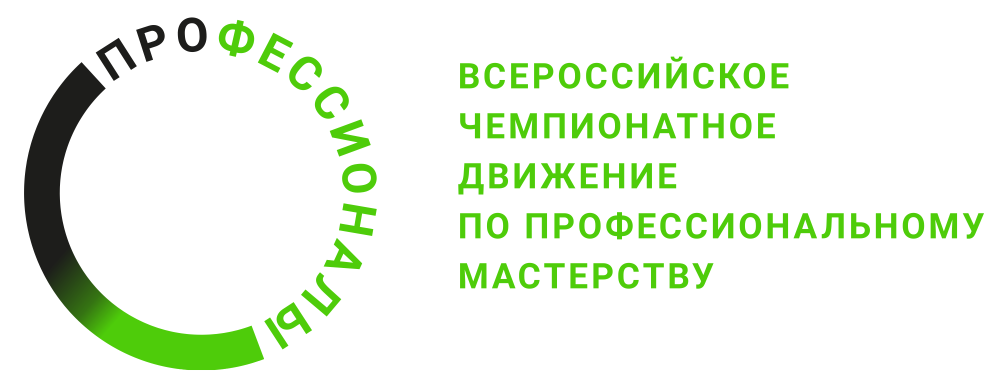 